2- 12- 2020Γεια σας παιδιά!Σήμερα κάναμε Μαθηματικά και Γεωγραφία.ΜαθηματικάΟι ασκήσεις που είχαμε στο προηγούμενο μάθημα, στο κεφ. 16.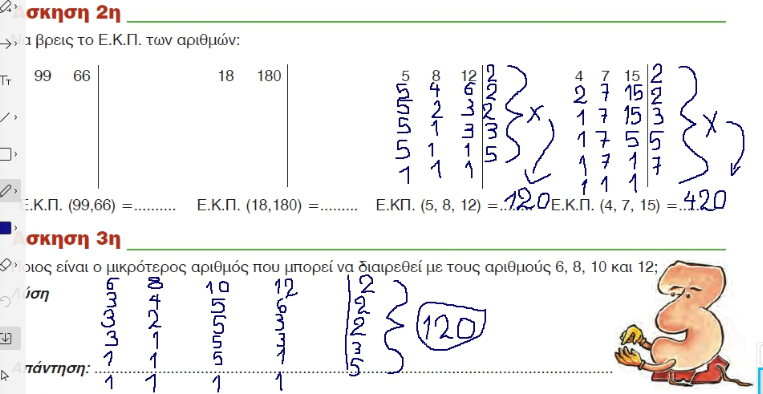 Νέο μάθημα: κεφ, 17 ΔΥΝΑΜΕΙΣΠατήστε εδώ να δείτε ένα βίντεο σχετικό (μέχρι το  3. 20΄)https://www.youtube.com/watch?v=eVuxune5bdE ΠΑΡΟΥΣΙΑΣΗΛύσαμε μέρος των ασκ. 1 και 2 και οι υπόλοιπες θα λυθούν από εσάς, καθώς και η ασκ. 3.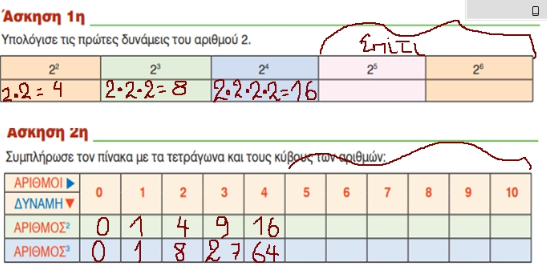 ΓΕΩΓΡΑΦΙΑΕίδαμε τις ασκήσεις που είχαμε από το κεφ. 11.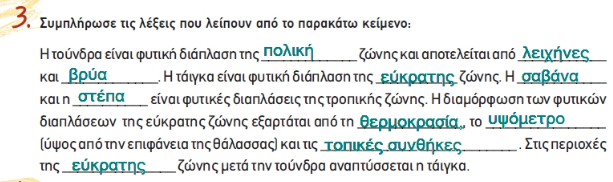 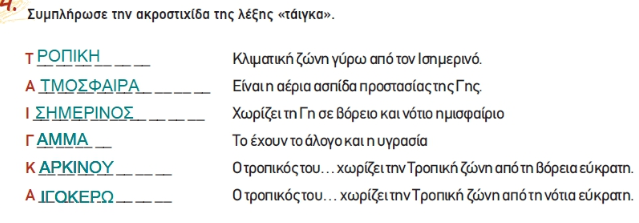 Για το σπίτι έχετε τις ασκ. 1, 3, 4  στις σ. 17 και 18 στο λεπτό της γεωγραφίας. Για να βρείτε τις απαντήσεις  θα πρέπει να ξαναδείτε τα κεφ. 7 ως 11.Αυτά για σήμερα παιδιά μου, Καλή συνέχεια σε ό,τι κάνετε!Κ.  Έφη